П О С Т А Н О В Л Е Н И Еот 07.12.2017  № 1502г. МайкопО внесении изменений в Административный регламент предоставления муниципальной услуги «Выдача разрешений на строительство»В целях приведения в соответствие с действующим законодательством, на основании Федерального закона от 01.07.2017                   № 135-ФЗ «О внесении изменений в отдельные законодательные акты Российской Федерации в части совершенствования порядка установления и использования приаэродромной территории и санитарно-защитной зоны»,  п о с т а н о в л я ю:Внести в Административный регламент предоставления муниципальной услуги «Выдача разрешений на строительство», утвержденный постановлением Главы муниципального образования «Город Майкоп» от 30.11.2011 № 810 «Об утверждении Административного регламента предоставления муниципальной услуги «Выдача разрешений на строительство» (в редакции постановлений Администрации муниципального образования «Город Майкоп» от 31.01.2012 № 52, от 22.06.2012 № 468, от 30.05.2013 № 385, от 07.08.2013 № 571, от 09.01.2014 № 10, от 31.03.2014 №209, от 12.09.2014 № 620, от 30.06.2015  № 435, 10.02.2016 № 78, от 11.03.2016 № 165, от 21.06.2016 № 506, от 10.11.2016 № 972, от 02.03.2017 № 225), следующие изменения:Пункт 3.7.6. изложить в следующей редакции:«3.7.6. В течение трех дней со дня выдачи разрешения на строительство Управление архитектуры и градостроительства муниципального образования «Город Майкоп» направляет копию такого разрешения в орган исполнительной власти, уполномоченный на осуществление государственного строительного надзора.В десятидневный срок со дня выдачи застройщику разрешения на строительство в границах приаэродромной территории копия такого разрешения направляется в уполномоченный Правительством Российской Федерации федеральный орган исполнительной власти.». 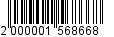 Пункт 3.20. дополнить подпунктом 1.1 следующего содержания:«1.1) поступления предписания уполномоченного Правительством Российской Федерации федерального органа исполнительной власти о прекращении действия разрешения на строительство на основании несоответствия разрешения на строительство ограничениям использования объектов недвижимости, установленным на приаэродромной территории;».2. Опубликовать настоящее постановление в газете «Майкопские новости» и разместить на официальном сайте Администрации муниципального образования «Город Майкоп».3. Постановление «О внесении изменений в Административный регламент предоставления муниципальной услуги «Выдача разрешений на строительство» вступает в силу со дня его опубликования.Глава муниципального образования«Город Майкоп»                                                                             А.В. НаролинАдминистрация муниципального образования «Город Майкоп»Республики Адыгея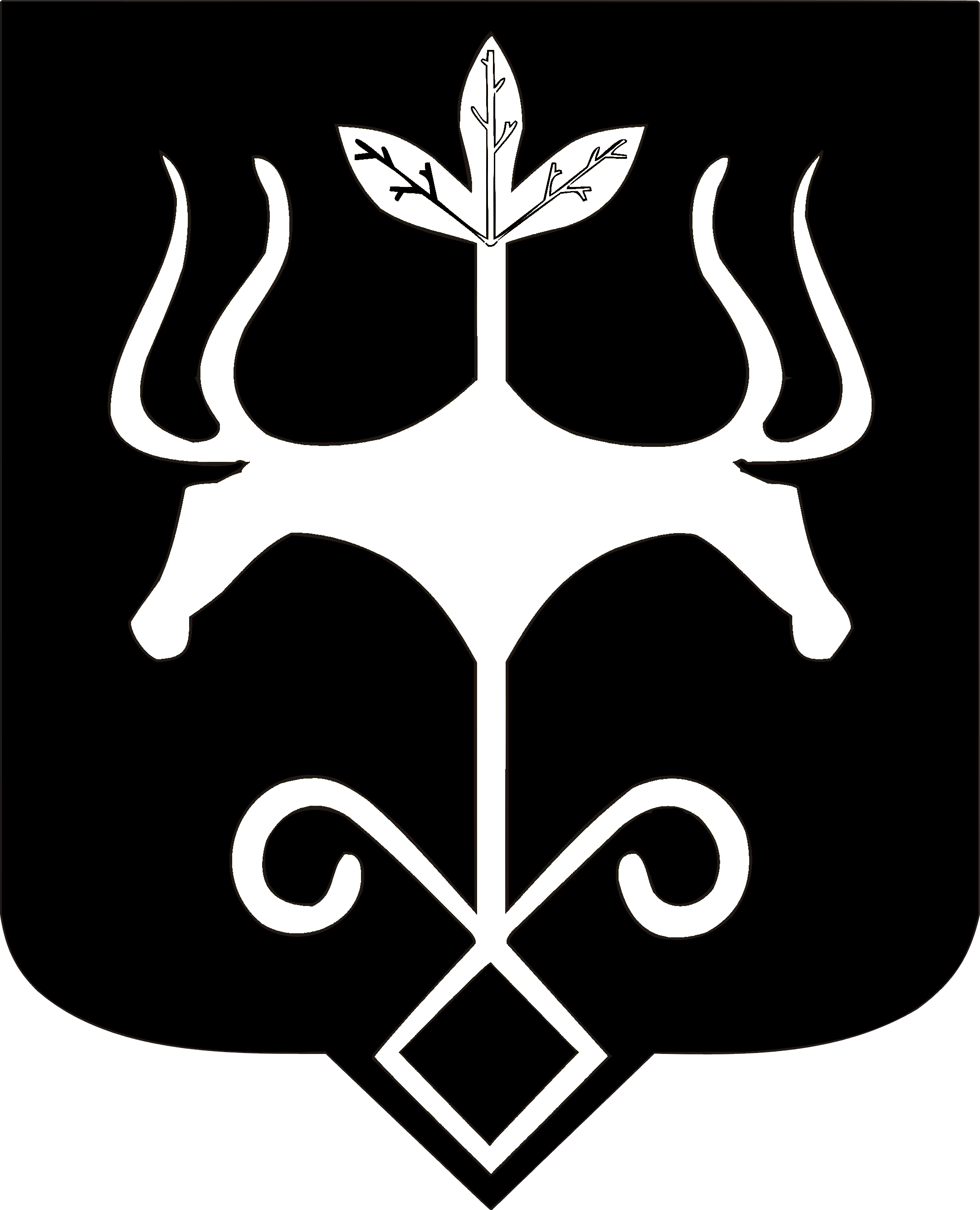 Адыгэ Республикэммуниципальнэ образованиеу
«Къалэу Мыекъуапэ» и Администрацие